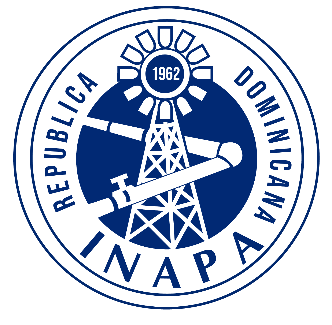 Informe de AvancePLAN ESTRATEGICO INSTITUCIONAL(Primer Semestre 2023)DIRECCIÓN PLANIFICACIÓN Y DESARROLLOJulio 2023Informe de AvanceEn el marco de la misión del Instituto Nacional de Aguas portables y Alcantarillados (INAPA), la cual se centra en contribuir a la salud y calidad de vida de la población bajo su jurisdicción, a través de la prestación de los servicios de agua potable y saneamiento, la institución se ha embarcado en realizar acciones con el objetivo de aumentar la producción de agua y la eficiencia de los sistemas de acueductos y alcantarillados, incrementar el catastro de usuarios del INAPA, entre otros.Tales acciones reflejaron un avance a nivel institucional en los indicadores de desempeño y producción institucional, para el 1er Semestre del año 2023, como se muestra a continuación:Elaborado por:                            Ing. Elsa Santana                           Analista de Monitoreo Y evaluación                           De Planes, Programas y ProyectosAprobado por:                            Lic. Freddy Feliciano                            Enc. Depto. De Formulación, Monitoreo y Evaluación PPPEje EstratégicoObjetivo EstratégicoIndicadorUnidad de MedidaProgramado Ejecutado                               AvanceEje 1: Ampliar la cobertura y continuidad del servicio de agua potableOE 1: Mejorar la cobertura y calidad del servicio de agua potableProducción de agua potablem3313,877,134.07306,221,203.8697.56%Eje 1: Ampliar la cobertura y continuidad del servicio de agua potableOE 1: Mejorar la cobertura y calidad del servicio de agua potableÍndice de Potabilidad del Agua%83.2379.5695.59%Eje 2: Ampliar la Cobertura del Servicio de SaneamientoOE 2: Aumentar la cobertura del servicio de saneamientoRecolección de aguas Residuales m333,930,609.0030,618,227.0090.24%Eje 2: Ampliar la Cobertura del Servicio de SaneamientoOE 2: Aumentar la cobertura del servicio de saneamientoTratamiento de aguas Residualesm314,907,865.0917,907,257.90120.12%Eje 3: Fortalecer la Organización Institucionalmente y Mejorar la Gestión.OE 3: Fortalecer la Organización Institucionalmente y Hacer Eficiente la Gestión.Índice global del SISMAP II%97.575.7077.64%Eje 3: Fortalecer la Organización Institucionalmente y Mejorar la Gestión.OE 3: Fortalecer la Organización Institucionalmente y Hacer Eficiente la Gestión.Índice global de Normas de Control Interno%7097.20138.85%Eje EstratégicoObjetivo EstratégicoIndicadorUnidad de MedidaProgramado Ejecutado                               AvanceOE 3: Fortalecer la Organización Institucionalmente y Hacer Eficiente la Gestión.Puntuación global en Auto-Diagnóstico Modelo CAF%100100100%Eje 3: Fortalecer la Organización Institucionalmente y Mejorar la Gestión.OE 3: Fortalecer la Organización Institucionalmente y Hacer Eficiente la Gestión.Índice de Uso de TIC e implementación de Gobierno Electrónico%9391.1097.96%OE4: Lograr la sostenibilidad financiera de la instituciónRecaudacionesRD$540,000,000527,729,902.8997.73%